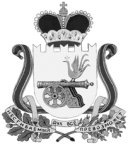 ВЯЗЕМСКИЙ РАЙОННЫЙ СОВЕТ ДЕПУТАТОВРЕШЕНИЕот 26.12.2018 № 117О внесении изменений в решение Вяземского районного Совета депутатов от 30.09.2015 № 70 «Об утверждении Положения о финансовом управлении Администрации муниципального образования «Вяземский район» Смоленской области»В соответствии с Уставом муниципального образования «Вяземский район» Смоленской области, распоряжением Администрации муниципального образования «Вяземский район» Смоленской области от 28.11.2018 № 554-р «О внесении изменений в штатное расписание Администрации муниципального образования «Вяземский район» Смоленской области», Вяземский районный Совет депутатовРЕШИЛ:1. Внести  в  решение Вяземского районного Совета депутатов от 30.09.2015 № 70 (в редакции решения от 28.06.2017 № 105) «Об утверждении Положения о финансовом управлении Администрации муниципального образования «Вяземский район» Смоленской области» следующее изменение в разделе 5 слова «- сектор по внутреннему муниципальному финансовому контролю.» заменить словами «- отдел по внутреннему муниципальному финансовому контролю.».2. Настоящее решение вступает в силу со дня принятия.	3. Разместить настоящее решение на официальном сайте муниципального образования «Вяземский район» Смоленской областиПредседатель Вяземского районного Совета депутатов_________________П. В. ХомайкоГлава муниципального образования «Вяземский район» Смоленской области___________________И. В. Демидова